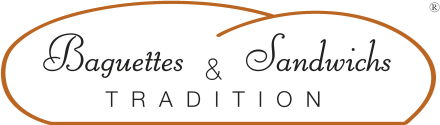 Sandwich SAVOYARD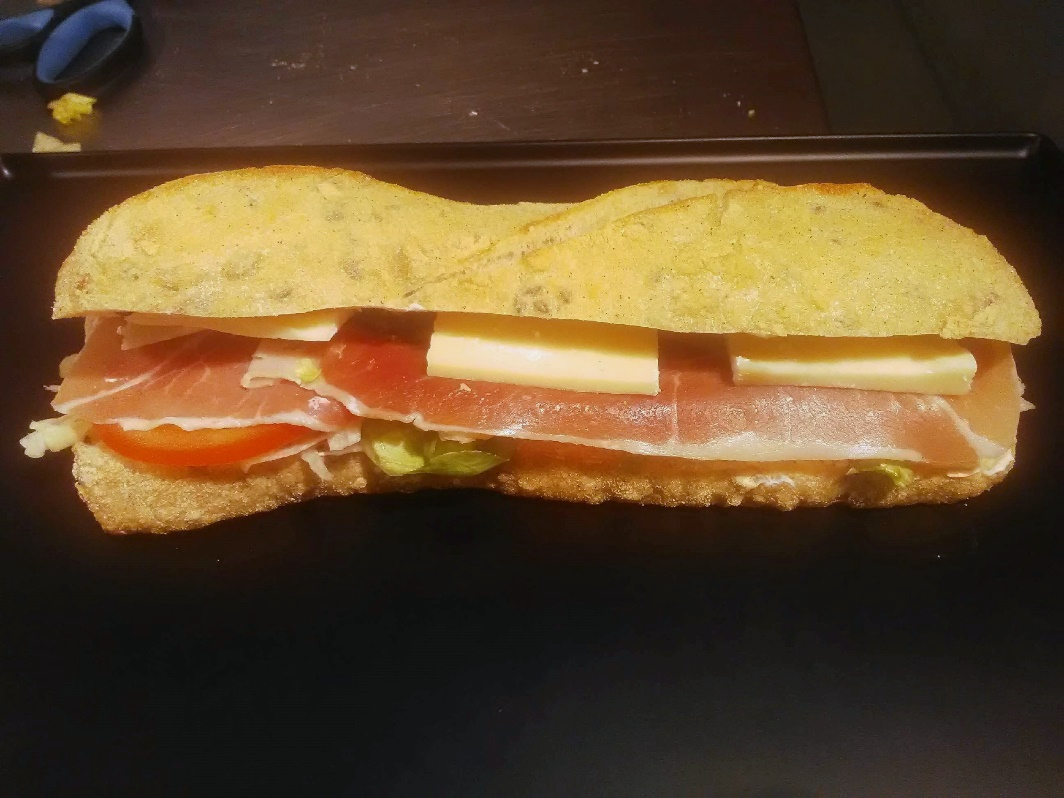 Cout de revient* : 1,12 €Prix de vente suggéré* : 4,10 €** Variante : La déjeunette doit être peu cuite pour pouvoir proposer aux clients de chauffer le sandwich au toaster*Les quantités, le cout de revient et le prix de vente sont établis avec les produits de nos fournisseurs. INGREDIENTSQUANTITE*UNITESPain aux céréales1DéjeunettePhiladelphia40GrammesSalade : Iceberg30GrammesTomates3RondellesJambon Cru1.5TranchesTomme de Savoie35GrammesPREPARATIONCouper la déjeunette en 2Etaler 40g de Philadelphia sur les deux faces de la déjeunette.Déposer la saladeDisposer les 3 rondelles de TomatesDéposer la tranche et demi de Jambon CruPlacer les 35g de Tomme de Savoie tranchés en 3. 